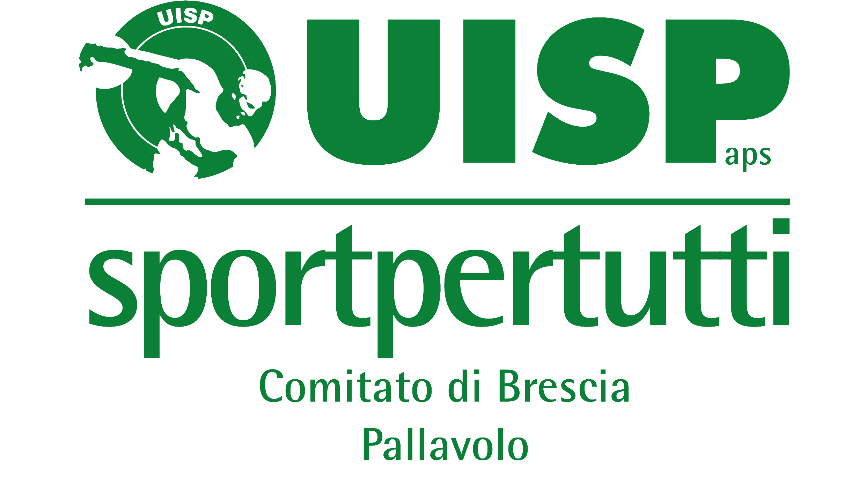 FORMAZIONI1° set				 2° set				   3° set   Firma …………………...		    Firma …………………...		        Firma …………………...4° set				 5° set   Firma …………………...		    Firma …………………...L 1 = ____				L 2 = ____